Thank you for joining us as we Worship our LordApril 25, 20219:45am Service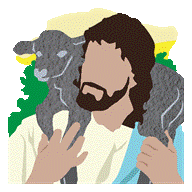 STEWARSHIP NOTE. . .We receive from Him so we may give. Our giving then is blessed with more receiving. God loves to bless those who bless others.Altar Flower’s in Honor ofPat and Ron Geltz’40th Anniversary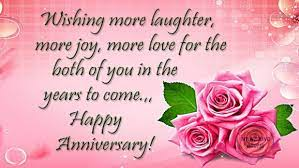 Sunday, April 25, 2021Traditional Communion ServiceFourth Sunday of EasterDivine Service II Lutheran Worship  Pre-Service MusicWELCOMEOPENING HYMN“Now all the Vault of Heaven resounds”Now all the vault of Heav'n resounds
In praise of love that still abound,
Christ hath triumphed, He is living
Sing, choirs of angels, loud and clear,
Repeat their song of glory here,
Christ has triumphed, Christ has triumphed
Alleluia, alleluia, alleluia.Eternal is the gift He brings,
Therefore our heart with rapture sings,
Christ has triumphed, He is living!
Now still He comes to give us life,
And by His presence stills all strife
Christ has triumphed! He is living!
Alleluia, alleluia, alleluia.Oh, fill us, Lord, with dauntless love;
Set heart and will on things above
That we conquer through your triumph,
Grant grace sufficient for life's day
That by our life we truly say,
Christ has triumphed, He is living!
Alleluia, alleluia, alleluia.Adoring praises now we bring
And with the heavenly blessed sing,
Christ has triumphed, Alleluia!
Be to the Father, and our Lord,
To Spirit blest, most holy God,
All the glory, never ending!
Alleluia, alleluia, alleluia.SHARING OF THE PEACEINVOCATIONPastor:	In the name of the Father and of the † Son and of the Holy Spirit.People:	Amen.OPENING SENTENCESPastor:	Alleluia! Christ is risen!People:	He is risen indeed! Alleluia!Pastor:	By this we know love,People:	that He laid down His life for us.Pastor:	“I am the good shepherd,” says the Lord.People:	The good shepherd lays down His life for the sheep.Pastor:	Whoever keeps His commandments abides in God, and God in him.People:	And by this we know that He abides in us, by the Spirit whom He has given us.CONFESSION Pastor:	The Lord is my shepherd; I shall not want. He makes me lie down in green pastures.People:	Lord Jesus, our Good Shepherd, we confess to You that we have been ungrateful for all You give us to sustain our bodies and lives. Forgive us, Good Shepherd.Pastor:	He leads me beside still waters. He restores my soul. He leads me in paths of righteousness for His name’s sake.People:	Like sheep, we are distracted and tend to wander and scatter. We forget who we are as baptized children of God and fail to respond to Your shepherding in our lives. Forgive us, Good Shepherd.Pastor:	Even though I walk through the valley of the shadow of death, I will fear no evil, for You are with me; Your rod and Your staff, they comfort me.People:	We confess that in difficult times of life, we sometimes struggle to be confident in Your presence and protection, seeking to find our own comfort. Forgive us, Good Shepherd.Pastor:	You prepare a table before me in the presence of my enemies; You anoint my head with oil; my cup overflows. Surely goodness and mercy shall follow me all the days of my life, and I shall dwell in the house of the Lord forever.People:	As we journey through this sinful world, we overlook the goodness and mercy that flow into our lives from You. Forgive us, Good Shepherd.ABSOLUTIONKYRIE                                                                                        (Spoken)Pastor:	In peace let us pray to the Lord.People:	Lord, have mercy.Pastor:	For the peace from above and for our salvation let us pray to the Lord.People:	Lord, have mercy.Pastor:	For the peace of the whole world, for the well-being of the Church of God, and for the unity of all let us pray to the Lord.People:	Lord, have mercy.Pastor:	For this holy house and for all who offer here their worship and praise let us pray to the Lord.People:	Lord, have mercy.Pastor:	Help, save, comfort, and defend us, gracious Lord.All:	Amen.SONG OF PRAISE“This is the Feast”This is the feast of victory for our God.Alleluia, Alleluia, Alleluia!Worthy is Christ, the Lamb who was slain,whose blood set us free to be people of God.This is the feast of victory for our God.Alleluia, Alleluia, Alleluia!Power, riches and wisdom and strength,and honor and blessing and glory are his.This is the feast of victory for our God.Alleluia, Alleluia, Alleluia!Sing with all the people of Godand join in the hymn of all creation.Blessing and honor and glory and mightbe to God and the Lamb forever. Amen.This is the feast of victory for our God.Alleluia, Alleluia, Alleluia!For the Lamb who was slainhas begun his reign. Alleluia.This is the feast of victory for our God.Alleluia, Alleluia, Alleluia!SALUTATIONPastor:	The Lord be with you.People:	And also with you.PRAYER OF THE DAY Pastor:	Let us pray.	Almighty God, merciful Father, since You have wakened from death the Shepherd of Your sheep,People:	grant us Your Holy Spirit that when we hear the voice of our Shepherd we may know Him who calls us each by name and follow where He leads;Pastor:	through the same Jesus Christ, Your Son, our Lord, who lives and reigns with You and the Holy Spirit, one God, now and forever.People:	Amen.THE WORDFIRST READINGS	  	       	   		    Acts 4:1–12(English Standard Version)And as they were speaking to the people, the priests and the captain of the temple and the Sadducees came upon them, 2 greatly annoyed because they were teaching the people and proclaiming in Jesus the resurrection from the dead. 3 And they arrested them and put them in custody until the next day, for it was already evening. 4 But many of those who had heard the word believed, and the number of the men came to about five thousand.5 On the next day their rulers and elders and scribes gathered together in Jerusalem, 6 with Annas the high priest and Caiaphas and John and Alexander, and all who were of the high-priestly family. 7 And when they had set them in the midst, they inquired, “By what power or by what name did you do this?” 8 Then Peter, filled with the Holy Spirit, said to them, “Rulers of the people and elders, 9 if we are being examined today concerning a good deed done to a crippled man, by what means this man has been healed, 10 let it be known to all of you and to all the people of Israel that by the name of Jesus Christ of Nazareth, whom you crucified, whom God raised from the dead—by him this man is standing before you well. 11 This Jesus is the stone that was rejected by you, the builders, which has become the cornerstone. 12 And there is salvation in no one else, for there is no other name under heaven given among men by which we must be saved.”Elder:	This is the Word of the Lord.People:	Thanks be to God.  PSALM                                   			                   Psalm 23Elder:	The Lord is my shepherd; I shall not want. 2  He makes me lie down in green pastures. He leads me beside still waters.3 He restores my soul. He leads me in paths of righteousness for his name's sake.People:	4 Even though I walk through the valley of the shadow of death, I will fear no evil, for you are with me; your rod and your staff, they comfort me.Elder:	5 You prepare a table before me in the presence of my enemies; you anoint my head with oil; my cup overflows. People:	6 Surely goodness and mercy shall follow me all the days of my life, and I shall dwell in the house of the Lord forever. EPISTLE		                                                 1 John 3:16–24(English Standard Version)16 By this we know love, that he laid down his life for us, and we ought to lay down our lives for the brothers. 17 But if anyone has the world's goods and sees his brother in need, yet closes his heart against him, how does God's love abide in him? 18 Little children, let us not love in word or talk but in deed and in truth.19 By this we shall know that we are of the truth and reassure our heart before him; 20 for whenever our heart condemns us, God is greater than our heart, and he knows everything. 21 Beloved, if our heart does not condemn us, we have confidence before God; 22 and whatever we ask we receive from him, because we keep his commandments and do what pleases him. 23 And this is his commandment, that we believe in the name of his Son Jesus Christ and love one another, just as he has commanded us. 24 Whoever keeps his commandments abides in God,[a] and God[b] in him. And by this we know that he abides in us, by the Spirit whom he has given us.Elder:	This is the Word of the Lord.People:	Thanks be to God.  (Please rise out of respect for the Gospel)VERSE				                      Romans 6:9; John 10:14Pastor:	Alleluia. We know that Christ being raised from the dead will never die again; death no longer has dominion over Him. Alleluia. I am the good shepherd. I know My own and My own know Me.People:	 Alleluia.HOLY GOSPEL                                                                   John 10:11–18Pastor:	The Holy Gospel according to St. John, the tenth chapter.People:	Glory to You, O Lord.(English Standard Version)11 I am the good shepherd. The good shepherd lays down his life for the sheep. 12 He who is a hired hand and not a shepherd, who does not own the sheep, sees the wolf coming and leaves the sheep and flees, and the wolf snatches them and scatters them. 13 He flees because he is a hired hand and cares nothing for the sheep. 14 I am the good shepherd. I know my own and my own know me, 15 just as the Father knows me and I know the Father; and I lay down my life for the sheep. 16 And I have other sheep that are not of this fold. I must bring them also, and they will listen to my voice. So there will be one flock, one shepherd. 17 For this reason the Father loves me, because I lay down my life that I may take it up again. 18 No one takes it from me, but I lay it down of my own accord. I have authority to lay it down, and I have authority to take it up again. This charge I have received from my Father.”Pastor:	This is the Gospel of the Lord.People:	Praise to You, O Christ. CATECHISM	Pastor:	Shepherds provide for all the needs of their flock. Out of His love, our creating God provides not only for our spiritual needs of faith and forgiveness, but also for all that we need for our physical, emotional, and social well-being. Believing in God the Father as creator of all is the focus of the Small Catechism’s explanation of the First Article of the Apostles’ Creed, which we confess together:People:	I believe in God, the Father Almighty, maker of heaven and earth.Pastor:	What does this mean?People:	I believe that God has made me and all creatures; that He has given me my body and soul, eyes, ears, and all my members, my reason and all my senses, and still takes care of them.
He also gives me clothing and shoes, food and drink, house and home, wife and children, land, animals, and all I have. He richly and daily provides me with all that I need to support this body and life.

He defends me against all danger and guards and protects me from all evil. All this He does only out of fatherly, divine goodness and mercy, without any merit or worthiness in me. For all this it is my duty to thank and praise, serve and obey Him.

This is most certainly true.FEEDING OF THE LAMBSHYMN OF THE DAY“"The Lord's my Shepherd”The Lord’s my shepherd, I’ll not want 
He makes me down to lie
In pastures green; He leadeth me
The quiet waters by.My soul he doth restore again
And me to walk doth make
Within the paths of righteousness,
Even for his own name’s sake.Yea, though I walk in death’s dark vale,
Yet will I fear no ill;
Four thou art with me, and thy rod
And staff me comfort still.My table thou hast furnished 
In presence of my foes;
My head thou dost with oil anoint,
And my cup overflows.Goodness and mercy all my life
Shall surely follow me;
And in god’s house forevermore
My dwelling place shall be.MESSAGE                 “Shepherding the Good, the Baaad, and Ugly”PRAYERS OF THE CHURCH                                              (Responsive)Elder:	Let us pray for the whole people of God in Christ Jesus and for all people according to their needs.

You are the Good Shepherd who laid down His life for us out of love. Help us to hear Your voice, follow where You lead, and receive what You provide through Your grace and mercy; let us pray to the Lord.People:	Good Shepherd and Lord, have mercy.Elder:	For the times we fear our enemies and the powers against us, remind us that we belong to You and no one can snatch us from Your hand. We bring before the Lord the part of Your flock here in this place and others whom we love in their time of need. Carry them as lambs in a shepherd’s arms through the difficult paths ahead. Give all wisdom to know the faithful path we are to take, and shepherd us through every trial, trouble, and temptation; let us pray to the Lord.People:	Good Shepherd and Lord, have mercy.Elder:	Give us courage that we not live in captivity to our fears; guide those who lead us in this and every land; provide peace, justice, and freedom for people everywhere. In our busy days, give us time to reflect upon the goodness of God and to experience joy in the security and peace You provide us, that we find contentment and peace in You; let us pray to the Lord.People:	Good Shepherd and Lord, have mercy.Elder:	Protect and defend the members of our armed forces and the public workers who keep our communities safe. Defend us from our enemies, and teach us to rely on Your provision, the true protector of us all; let us pray to the Lord.People:	Good Shepherd and Lord, have mercy.Elder:	That we do not forget those in need but share with all the Lord has entrusted to us and to display the kind of love shown and known that has no end; let us pray to the Lord.People:	Good Shepherd and Lord, have mercy.Elder:	That we recall the saints of old, who put their trust in the Lord, that we also be found faithful when He returns in glory; let us pray to the Lord.People:	Good Shepherd and Lord, have mercy.Elder:	That as we gather at the Table of the communion of saints for the forgiveness of sins, having faith to receive His gifts for the nourishment of our lives of faith now and to the life that is to come; let us pray to the Lord.People:	Good Shepherd and Lord, have mercy.Elder:	Into Your hands, O Lord, we commend ourselves and all for whom we pray, trusting in Your mercy through Your Son, the Good Shepherd, Jesus Christ, our Lord.People:	Amen.LORD’S PRAYER                          		         Matthew 6:9–13Taught by our Lord and trusting in His promises, we are bold to pray:Our Father who art in heaven,hallowed be Thy name, Thy kingdom come,Thy will be doneon earth as it is in heaven;give us this day our daily bread;and forgive us our trespasses as we forgive those who trespass against us; and lead us not into temptation,but deliver us from evil.For Thine is the kingdomand the power and the gloryforever and ever. Amen.FIRST FRUITS OFFERING    A tithing plate is located at the Sanctuary Entrance.  Thank you.PREFACEPastor:	The Lord be with you. People:	And also with you.Pastor:	Lift up your hearts. People:	We lift them to the Lord.Pastor:	Let us give thanks to the Lord our God. People:	It is right to give Him thanks and praise.PROPER PREFACEPastor:	It is truly, good, right, and salutary that we should at all times and in all places give thanks to You, holy Lord, almighty Father, everlasting God. And most especially are we bound to praise You on this day for the glorious resurrection of Your Son, Jesus Christ, the very Paschal Lamb, who was sacrificed for us and bore the sins of the world. By His dying He has destroyed death, and by His rising again He has restored to us everlasting life. Therefore with Mary Magdalene, Peter and John, and with all the witnesses of the resurrection, with angels and archangels, and with all the company of heaven we laud and magnify Your glorious name, evermore praising You and saying:SANCTUS                                   (Sung)Holy, Holy, Holy, Lord, God of Power and might:Heaven and earth are full of your glory.Hosanna, Hosanna, Hosanna in the highest.Blessed is he who comes in the name of the Lord.Hosanna in the highest.PRAYER OF THANKSGIVINGPastor:	Blessed are You, Lord of heaven and earth, for You have had mercy on those whom You created and sent Your only-begotten Son into our flesh to bear our sin and be our Savior. With repentant joy we receive the salvation accomplished for us by the all-availing sacrifice of His body and His blood on the cross.

Gathered in the name and the remembrance of Jesus, we beg You, O Lord, to forgive, renew, and strengthen us with Your Word and Spirit. Grant us faithfully to eat His body and drink His blood as He bids us do in His own testament. Gather us together, we pray, from the ends of the earth to celebrate with all the faithful the marriage feast of the Lamb in His kingdom, which has no end. Graciously receive our prayers; deliver and preserve us. To You alone, O Father, be all glory, honor, and worship, with the Son and the Holy Spirit, one God, now and forever.People:	Amen.THE WORDS OF OUR LORD Pastor:	Our Lord Jesus Christ, on the night when He was betrayed, took bread, and when He had given thanks, He broke it and gave it to the disciples and said: “Take, eat; this is My † body, which is given for you. This do in remembrance of Me.”
In the same way also He took the cup after supper, and when He had given thanks, He gave it to them, saying: “Drink of it, all of you; this cup is the new testament in My † blood, which is shed for you for the forgiveness of sins. This do, as often as you drink it, in remembrance of Me.”PAX DOMINIPastor:  	The peace of the Lord be with you always.People:	And also with you.Agnus Dei    (sung)Lamb of God, You take away the sing of the worldHave mercy on usLamb of God, You take away the sin of the worldHave mercy on usLamb of God, You take away the sin of the worldGrant us peaceDISTRIBUTION OF COMMUNIONYou have been given a packet upon arrival.The elements in the packet are now blessedas the true Body and Bloodof our Lord and Savior, Jesus Christ.Take and carefully open the wafer.This is the true body of Christ.Now take and carefully open the other sidecontaining the wine/juice.Drink His blood sacrificed for you.(Please place the empty packet back into the bag)DISTRIBUTION MUSICThank the Lord    (sung)Thank the Lord and sing His praiseTell everyone what He has doneLet all who seek the LordRejoice and proudly bear His nameHe recalls His promises And leads His people forth in joyWith shouts of thanksgivingAlleluia, alleluiaPOST-COMMUNION THANKSGIVINGPastor:	Let us pray.
We give thanks to You, almighty God, that You have refreshed us through this salutary gift, and we implore You that of Your mercy You would strengthen us through the same in faith toward You and in fervent love toward one another; through Jesus Christ, Your Son, our Lord, who lives and reigns with You and the Holy Spirit, one God, now and forever.People:	Amen.DOXOLOGY                          Hymn #461Praise God from whom all blessings flowPraise Him, all creatures here belowPraise Him above, ye heavenly hostPraise Father, Son and Holy GhostAmenBENEDICTION			       Pastor:	By this we know love,People:	that He laid down His life for us.Pastor:	“I am the good shepherd,” says the Lord.People:	The good shepherd lays down His life for the sheep.Pastor:	Now may the God of peace who brought again from the dead our Lord Jesus, the great shepherd of the sheep, by the blood of the eternal covenant, equip you with everything good that you may do His will, working in us that which is pleasing in His sight, through Jesus Christ, to whom be glory forever and ever.People:	Amen.CLOSING HYMN“Go, my Children”Go, my children, with my blessing, Never alone.Waking, sleeping, I am with you; You are my own.In my love's baptismal riverI have made you mine forever.Go, my children, with my blessing - You are my own.Go, my children, sins forgiven, At peace and pure.Here you learned how much I love you, What I can cure.Here you heard my dear Son's story;Here you touched him, saw his glory.Go, my children, sins forgiven, At peace and pure.Go, my children, fed and nourished, Closer to me;Grow in love and love by serving, Joyful and free.Here my Spirit's power filled you;Here his tender comfort stilled you.Go, my children, fed and nourished, Joyful and free.I the Lord will bless and keep you And give you peace;I the Lord will smile upon you And give you peace;I the Lord will be your Father,Savior, Comforter, and Brother.Go, my children; I will keep you And give you peace.